Date: May 20, 2021Record the following in your journal:DRAWING ENTRY #38:Reflective Writing: How would you finish this sentence: The great thing about colored pencils is ___________________________.    Announcements/Reminders:   Final journal check TODAY!TODAY is the last day to turn in late work for this term!Seniors need to turn in their illustration TODAY!  Juniors and Sophomores can turn in their illustrations NEXT TIME!Today’s Objectives:  ReviewWork on Illustration project (seniors get checked off before you leave today).Homework:  Check your grade – let me know ASAP if there is a mistake.  1.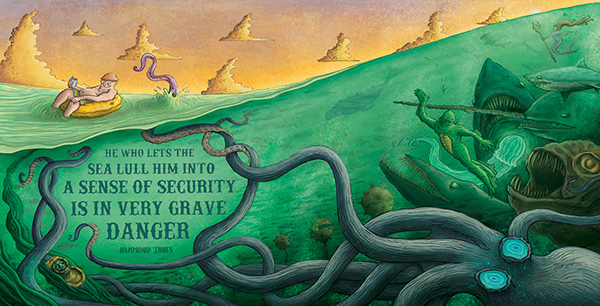 2.3.   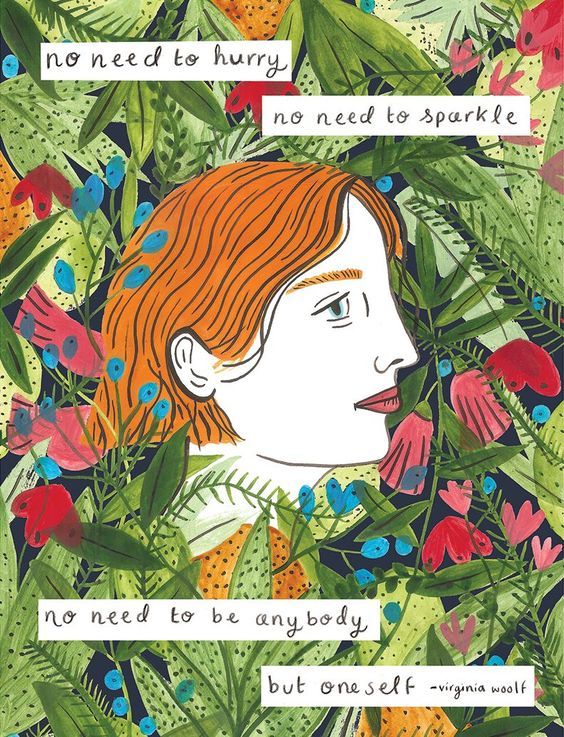 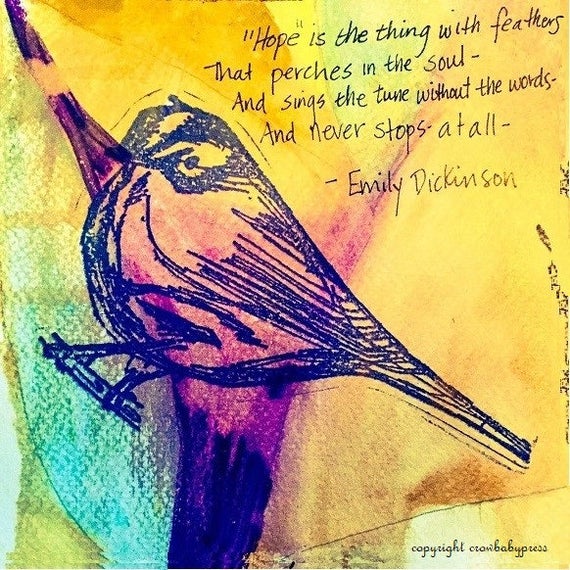 